Contrôle surveillé N 3 S1Nom : ………………………………………………………………Prénom :………………………………………………………………………Enoncé :On suspend à un ressort, de longueur à vide et de constante de raideur   , une masse m. à l’équilibre, l’élongation de ressort est.Préciser les forces exercées sur le solide S.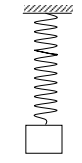 …………………………………………………………………………………………………………………………..……………………………………………………………………………………………………………………………Ecrire les conditions d’équilibre d’un solide (S) soumis à deux forces.……………………………………………………………………………………………………………………………….…………………………………………………………………………………………………………………………………………………………………………………………………………………………………………………………………………………………………………………………………………………………………………………………….. Représenter ces forces sur la figure. Sans soucis de l’échelle. Exprimer la valeur de la tension du ressort T en fonction de K, ℓ et ℓ0..............................................................................................................................................................Calculer T……………………………………………………………………………………………………………………………………………………….. Donner la valeur de P…………………………………………………………………………………………………………………………………………………………..Calculer la masse m de ce solide. On donne g=10N/Kg.…………………………………………………………………………………………………………………………………………………………..Remplaçant la masse m par une autre masse, calculer la  nouvelle élongation du ressort à l’équilibre. ………………………………………………………………………………………………………………………………………………………….………………………………………………………………………………………………………………………………………………………….………………………………………………………………………………………………………………………………………………………….